ANEXO – RESULTADOS CONSULTA CIUDADANAUniverso de estudio según su edad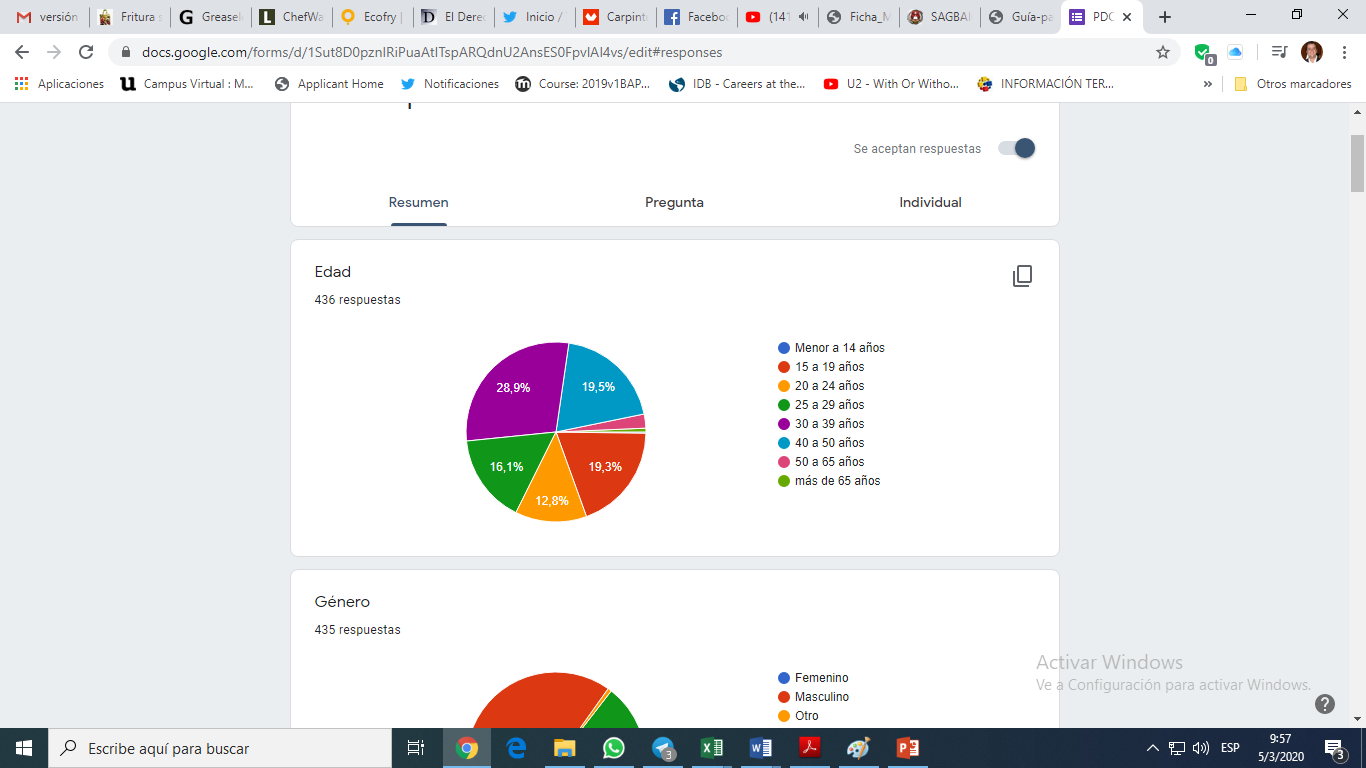 Fuente: Consulta ciudadana del PDyOT vía webElaborado Por: Equipo Consultor Actualización PDOTUniverso de estudio según su género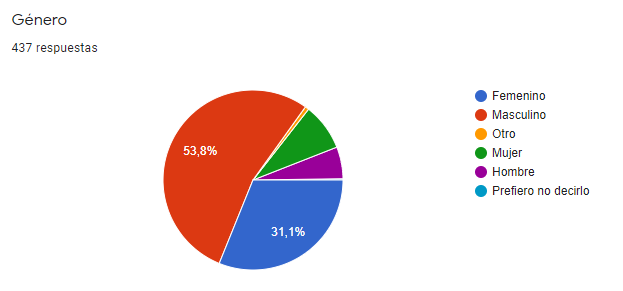 Fuente: Consulta ciudadana del PDyOT vía webElaborado Por: Equipo Consultor Actualización PDOTUniverso de estudio según su nivel de estudios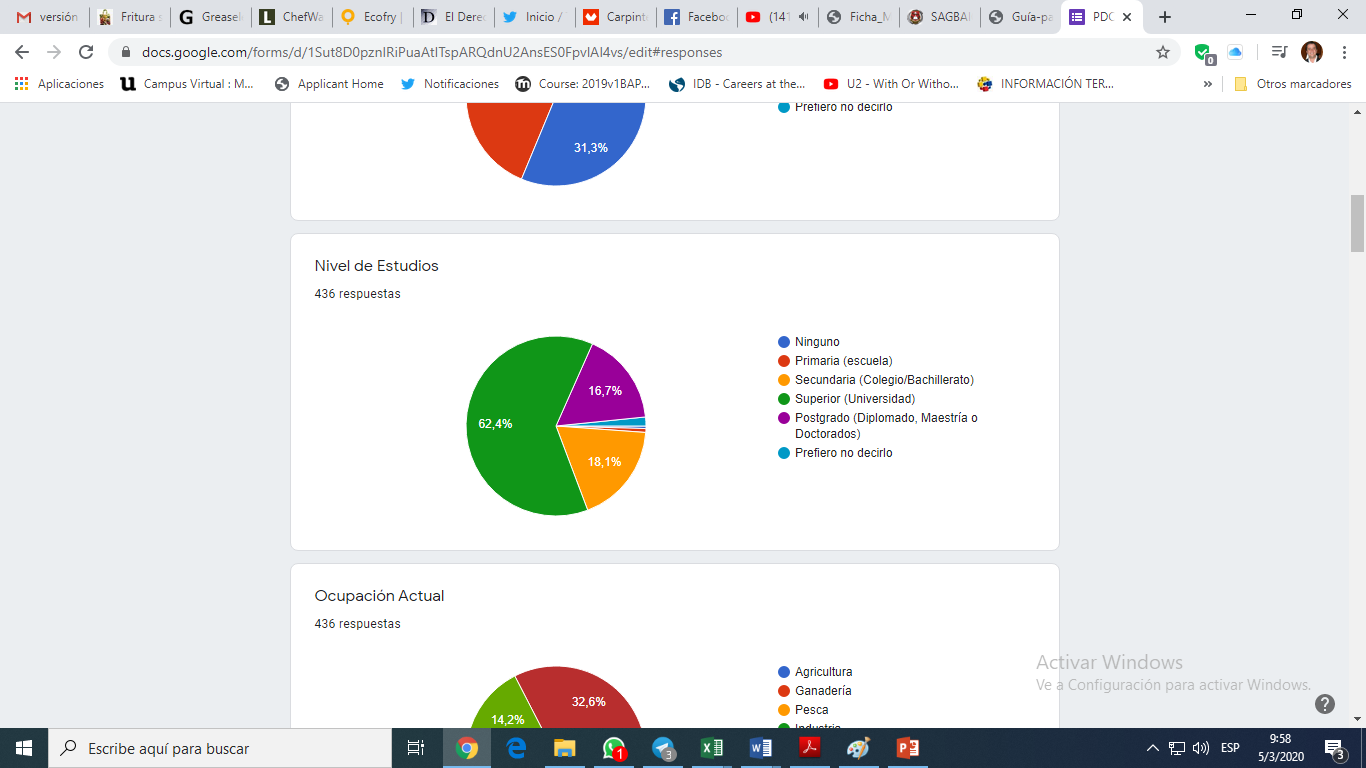 Fuente: Consulta ciudadana del PDyOT vía webElaborado Por: Equipo Consultor Actualización PDOTUniverso de estudio según su ocupación actual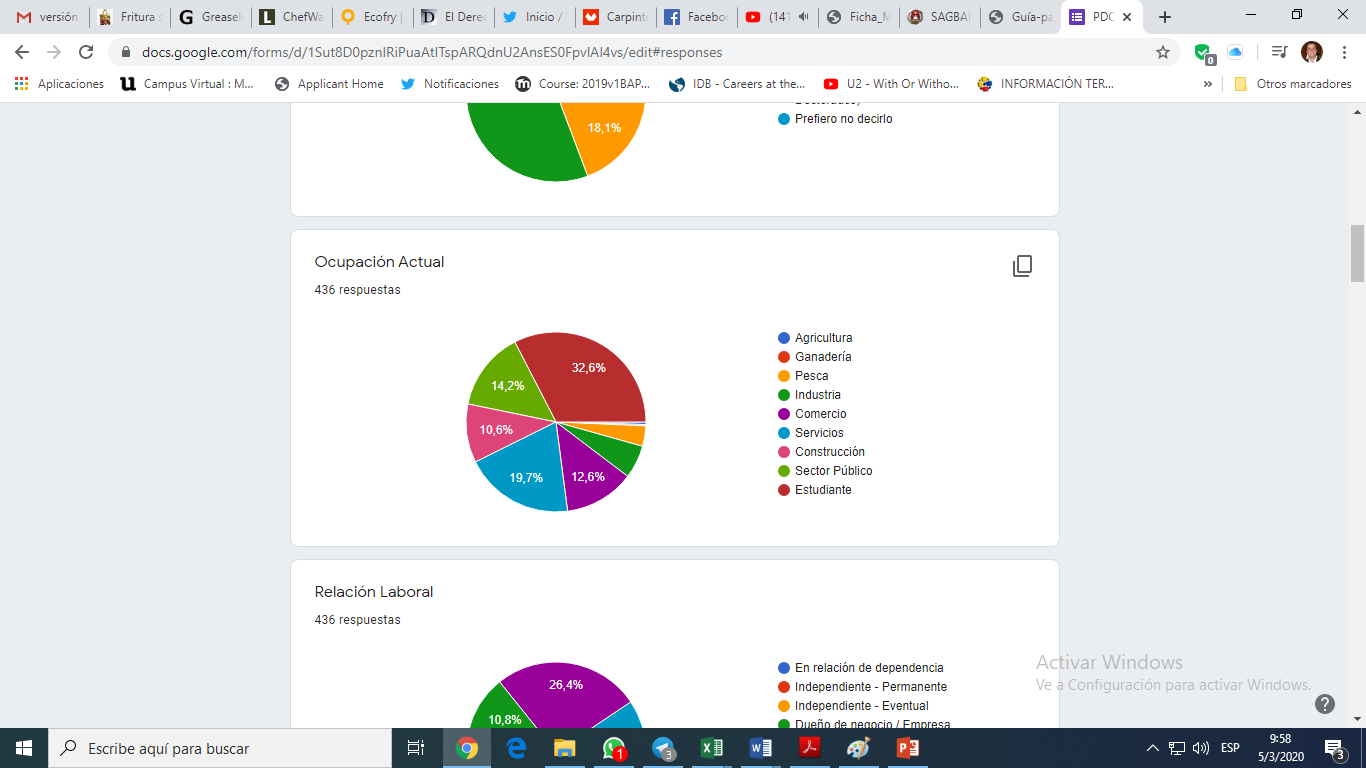 Fuente: Consulta ciudadana del PDyOT vía webElaborado Por: Equipo Consultor Actualización PDOTUniverso de estudio según su relación laboral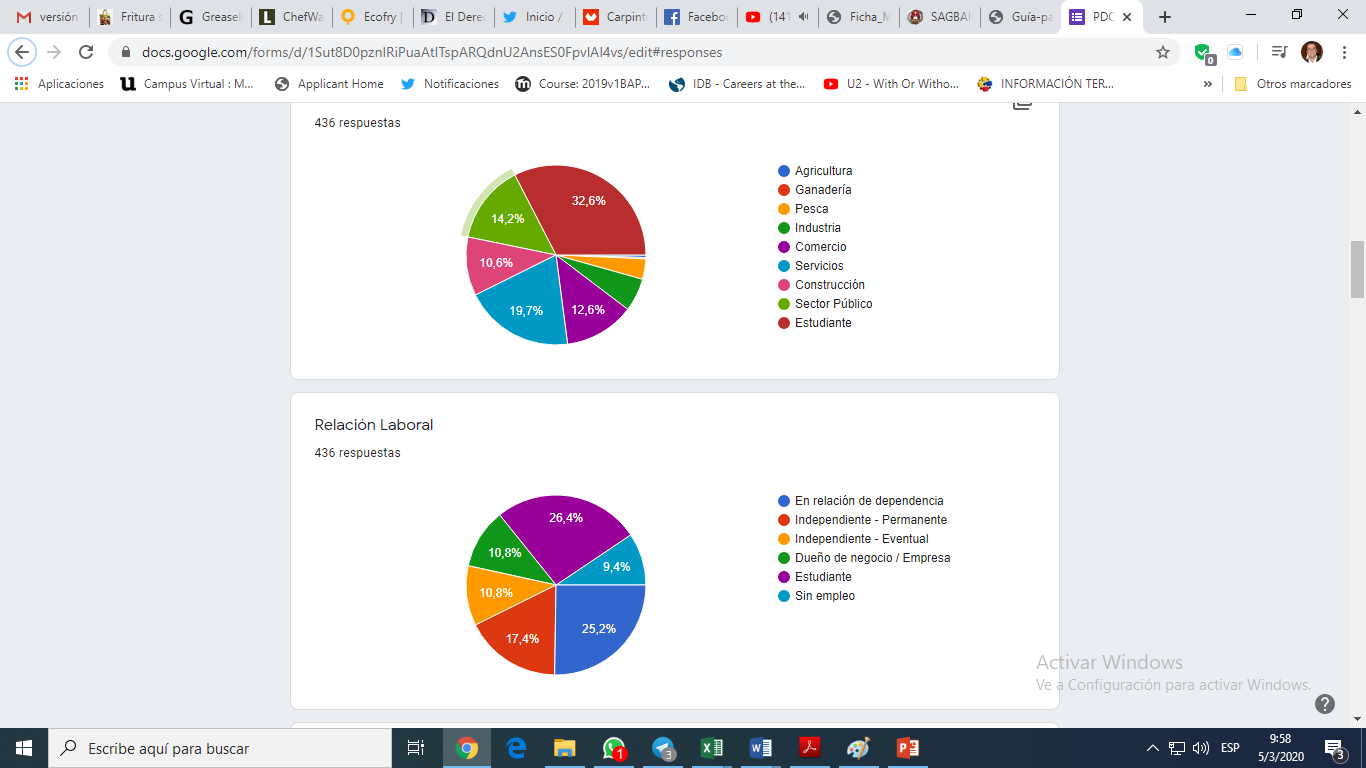 Fuente: Consulta ciudadana del PDyOT vía webElaborado Por: Equipo Consultor Actualización PDOT